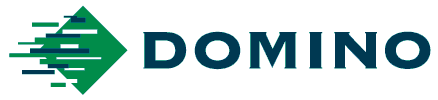 PERSBERICHT  30 september 2020Domino onthult de N730i digitale labelpersDe nieuwe standaard voor het printen van labels met inkjettechnologieDomino Printing Sciences kondigde vandaag wereldwijd in een virtuele live-uitzending de lancering aan van de Domino N730i digitale labelpers. Dit is een volledig nieuw ontwerp en het is de eerste pers die gebruik maakt van het nieuwe Domino Generatie 7 inkjetplatform. Philip Easton, Director van de Domino Digital Printing Solutions divisie merkte op: “Dit is het belangrijkste nieuwe product dat we uitgebracht hebben sinds we begonnen zijn met digitale labelpersen. Het is een enorme gezamenlijke teaminspanning geweest over de laatste vijf jaar, in samenwerking met onze collega’s bij Brother Industries, partnerleveranciers, ons ontwikkelingsteam en onze bestaande klanten. We zijn ontzettend trots op wat de N730i kan, omdat we werkelijk geloven dat de pers de nieuwe standaard zet voor het printen van labels met inkjettechnologie.”De N730i heeft een groot aantal gloednieuwe functies, waaronder de revolutionaire Brother BITSTARTM 1200 dpi piëzo-printkop, de SunLight grafische gebruikersinterface en de nieuwste geautomatiseerde Domino i-Tech intelligent Technology-functies i-Tech SetAlign en i-Tech CleanCap2. Louise Adcock, Global Product Manager bij Domino Digital Printing Solutions licht toe: “Met ons huidige Generatie 6 inkjetplatform komt de duizendste installatie wereldwijd in zicht. We hebben tijdens de ontwikkeling van de N730i goed naar onze klanten geluisterd en hebben er daarom alle vertrouwen in dat labeldrukkers met deze pers het hoogste rendement halen uit hun digitale printinvestering. Op basis van de feedback van klanten hebben we ons op drie hoofdgebieden gericht: het bieden van consistente printkwaliteit op hoge snelheid, gebruiksgemak en flexibiliteit.”In tegenstelling tot andere systemen waarbij hogere printsnelheid ten koste gaat van de printkwaliteit of betrouwbaarheid, is de N730i ontworpen om alle opdrachten te printen, inclusief 'zeefdruk' wit met 70 m/min, met nog steeds dezelfde consistente hoge printkwaliteit. Door een combinatie van de kleinste druppelgrootte van 2,1 pl en nominale druppelgroottes van 2,8 pl en 3,3 pl, zorgt de Brother BITSTARTM 1200 dpi printkop voor een consistente inktdichtheid op de hele afbeelding, met scherpere randen en natuurlijkere kleurovergangen. De gepatenteerde drielaagspolykristallijne micropiëzotechnologie minimaliseert interferentie van de druppels en zorgt voor een nauwkeurige nozzle-aansturing, wat een optimale plaatsing van de druppels en ongeëvenaarde printresultaten oplevert.Domino’s unieke intelligent Technology of i-Tech-functies staan voor ontwikkelingen die efficiëntie, gebruik, functionaliteit en betrouwbaarheid meetbaar verbeteren. i-Tech SetAlign is een nieuw geautomatiseerd systeem dat de printdichtheid instelt en de printkoppen nauwkeurig uitlijnt. Dit zorgt voor een uniform en perfect resultaat over de volledige printbreedte. Domino heeft de prestaties ook verbeterd dankzij i-Tech CleanCap2, een geautomatiseerd systeem voor het reinigen en afsluiten van printkoppen. Dit is een gecontroleerd proces dat tussenkomst door operators en afval reduceert. Andere gerenommeerde i-Tech-functies zijn: i-Tech ActiFlow, UltraMix en WebRev. Louise gaat verder: ”Simpel gesteld produceren onze klanten meer ten opzichte van hun concurrentie met de labels die ze produceren. Daarnaast maken ze meer winst door de efficiënte productie. Dankzij de consistente hoge printkwaliteit van de N730i winnen ze meer klanten, terwijl ze door de combinatie van hoge snelheid en betrouwbaarheid ook heel efficiënt kunnen printen.”De bestaande gebruikersinterface is volledig herzien voor de N730i door de ontwikkeling van de nieuwe Domino SunLight-interface. Deze flexibele grafische gebruikersinterface met zijn moderne uitstraling is volledig intuïtief en in grote mate configureerbaar. Er wordt een nieuwe verbeterde versie van de industriestandaard 'ESKO digitale front-end' gebruikt die betere prestaties levert bij het printen van variabele data. Daarnaast produceert de pers proceskleuren zoals oranje en violet om inktverbruik te verminderen en een groter kleurenbereik te bieden. Ondersteuning van het industriestandaard JDF/JMF-gegevensoverdrachtformaat maakt geautomatiseerde opdrachtinstelling en rapportage mogelijk. Dit betekent ook dat integratie met vooraanstaande managementinformatiesystemen vrij eenvoudig is.Om als labelprinter maximale flexibiliteit te bieden, is de N730i verkrijgbaar met optionele priming-flexostations voor het behoud van consistente kwaliteit op de meest veeleisende mediatypen, alsook voor steunkleuren of vernis, waarmee een groter scala aan opdrachten kan worden uitgevoerd, of wit voor kosteneffectief printen op krimpfolie.  Deze flexostations kunnen achteraf worden geïnstalleerd en bieden onze klanten meer flexibiliteit naarmate hun bedrijfsbehoeften veranderen.De N730i beschikt over de door Domino in eigen huis ontwikkelde UV90-inktset met uitstekende lichtbestendigheid, die op sommige ondergronden de hoogste score 8 behaalt op de Blue Wool Scale. De inktset beschikt over uitstekende mechanische eigenschappen, zoals slijtvastheid en krasbestendigheid. De UV90 witte inkt wordt door klanten doorgaans gebruikt als vervanging voor zeefdruk, waarmee een dekking tot 76% kan worden bereikt. Met de printmogelijkheden van Textures by Domino kunnen driedimensionale labeldesigneffecten worden gecreëerd om de aantrekkingskracht van producten te vergroten.Domino heeft een wereldwijde reputatie opgebouwd voor het leveren van bewezen en betrouwbare digitale printoplossingen, maar staat evengoed bekend om zijn ongeëvenaarde klantenservice en ondersteuning. Daarom hebben we een volledig aanbod aan services om de N730i te ondersteunen. Er zijn flexibele opties voor het leasen van producten en het Domino Digital Solutions Programma biedt geavanceerde trainingen voor operators, verkooptraining, verbetering van de productie-efficiëntie, kostenraming van opdrachten en op klanten afgestemde consultancyservices. Bovendien zijn er diverse SafeGuard-onderhoudsproducten op maandelijkse abonnementsbasis, waarbij deskundige technici van Domino de verantwoordelijkheid overnemen voor alle onderhoudstaken, vervanging van onderdelen en volledige dekking bij storingen. Philip zegt tot slot: ”Toen we de N600i en daarna de N610i digitale labelpersen introduceerden, was het doel om flexo in alles te evenaren. Met de N730i printen we met een kwaliteit die de nieuwe standaard zet voor inkjettechnologie en misschien is het nu de beurt aan flexo om ons te evenaren!” Meer informatie over hoe de Domino N730i u kan helpen de uptime, productiviteit en efficiency te maximaliseren, kosten en afval te beperken en uw winstgevendheid te verbeteren, vindt u op de webpagina https://go.domino-printing.com/PRNLN730iwebpageEINDEOver DominoDigital Printing Solutions is een divisie binnen Domino Printing Sciences. Het bedrijf is opgericht in 1978 en heeft wereldwijd een reputatie opgebouwd voor zowel de ontwikkeling en productie van codeer-, markeer- en printtechnologieën als internationale aftermarketproducten en diensten aan haar klanten.  De divisie levert onder meer digitale inkjetprinters en besturingssystemen aan de grafische sector, met oplossingen voor een complete reeks toepassingen voor het printen van labels en variabele data.Alle printers van Domino leveren de hoge snelheid en kwaliteit die in commerciële printomgevingen vereist zijn. Ze zijn uitgerust met nieuwe functionaliteiten voor verschillende toepassingen, zoals etikettering, publicaties en veiligheidsdrukwerk, transacties, verpakkingen, plastic kaarten, tickets, spelkaarten en -formulieren en direct mail en de postsector.Bij Domino werken wereldwijd meer dan 2800 mensen. Wij zijn actief in ruim 120 landen via een wereldwijd netwerk van 25 dochterondernemingen en meer dan 200 distributeurs. De productielocaties van Domino bevinden zich in China, Duitsland, India, Zweden, Zwitserland, het Verenigd Koninkrijk en de Verenigde Staten.De aanhoudende groei van Domino wordt onderbouwd door een niet-aflatende inzet op het gebied van productontwikkeling. Het bedrijf is de trotse bezitter van zes Queen's Awards. De laatste dateert van april 2017, toen Domino de Queen's Award for Innovation ontving.  Op 11 juni 2015 werd Domino een zelfstandige divisie binnen Brother Industries. Meer informatie over Domino vindt u op www.dominobenelux.comNamens Domino verzonden door AD CommunicationsVoor meer informatie neemt u contact op met:Helen Tolino		    Tom Platt	           	           Andrea McGintyManaging Director	    Account Manager	           Marketing Manager – Digital Printing Solutions AD Communications	    AD Communications	           Domino Printing SciencesT: +44 (0) 1372 464470        T: +44 (0) 1372 464470           T: +44 (0) 1954 782551htolino@adcomms.co.uk      tplatt@adcomms.co.uk             andrea.McGinty@domino-uk.com	